Zajęcia korygujące wady postawy ciała                                     03.04.2020r.Ćwiczenia na ten okres mają na celu niwelowanie płaskostopia. Ważne, aby Państwo byli obecni podczas ćwiczeń i korygowali jego ruchy, tzn. np. przy rozgrzewce – krążenie ramion, należy chwycić ramiona dziecka i kontrolować ruch, aby był równoczesny      i obszerny. Oprócz ćwiczeń ważne jest , aby w codziennym poruszaniu się dziecka zwracać uwagę, przypominać mu o prawidłowej postawie ciała i prawidłowym stawianiu stóp. Każdorazowo przed ćwiczeniami właściwymi należy przeprowadzić rozgrzewkę  - zabawy ożywiające.Rozgrzewka Zabawa ożywiająca POWÓDŹ  Uczeń przemieszcza się krokiem na palcach po dywanie, podłodze, plecy wyprostowane, łopatki ściągnięte do tyłu, ręce ułożone w skrzydełka           (na ramionach). Na sygnał dźwiękowy (klaśnięcie, gwizdek) uczeń stara się na palcach          jak najszybciej dotrzeć na pomost, który znajduje się w ustalonym miejscu (np. gazeta). Zabawę powtarzamy kilka razy.Ćwiczenia rozgrzewkowe Uczeń stoi w postawie (ręce wzdłuż tułowia, nogi na szerokość barków), zakłada ręce na ramiona i wykonuje krążenie ramion w tył oburącz 10x.Krążenie bioder 10x, następnie dłonie na kolana i wykonujemy krążenie kolan 10x, na końcu krążenie stawów skokowych (kostek) 10x. Ćwiczenia właściwe – wady postawy stopy płaskiej.Ćwiczenia rozciągające mięśni przykurczonych (proszę wykonywać według instrukcji zamieszczonej na zdjęciu).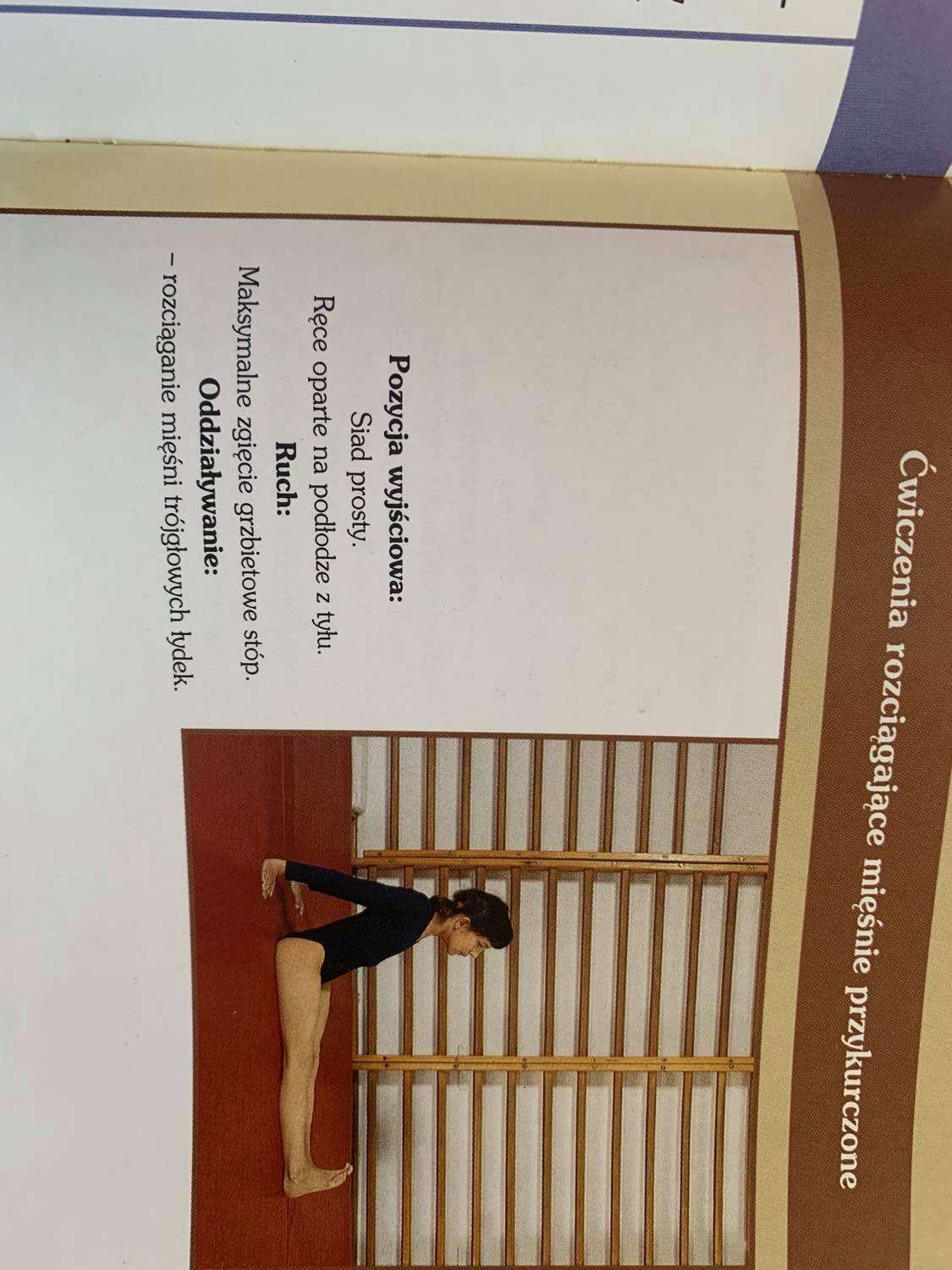 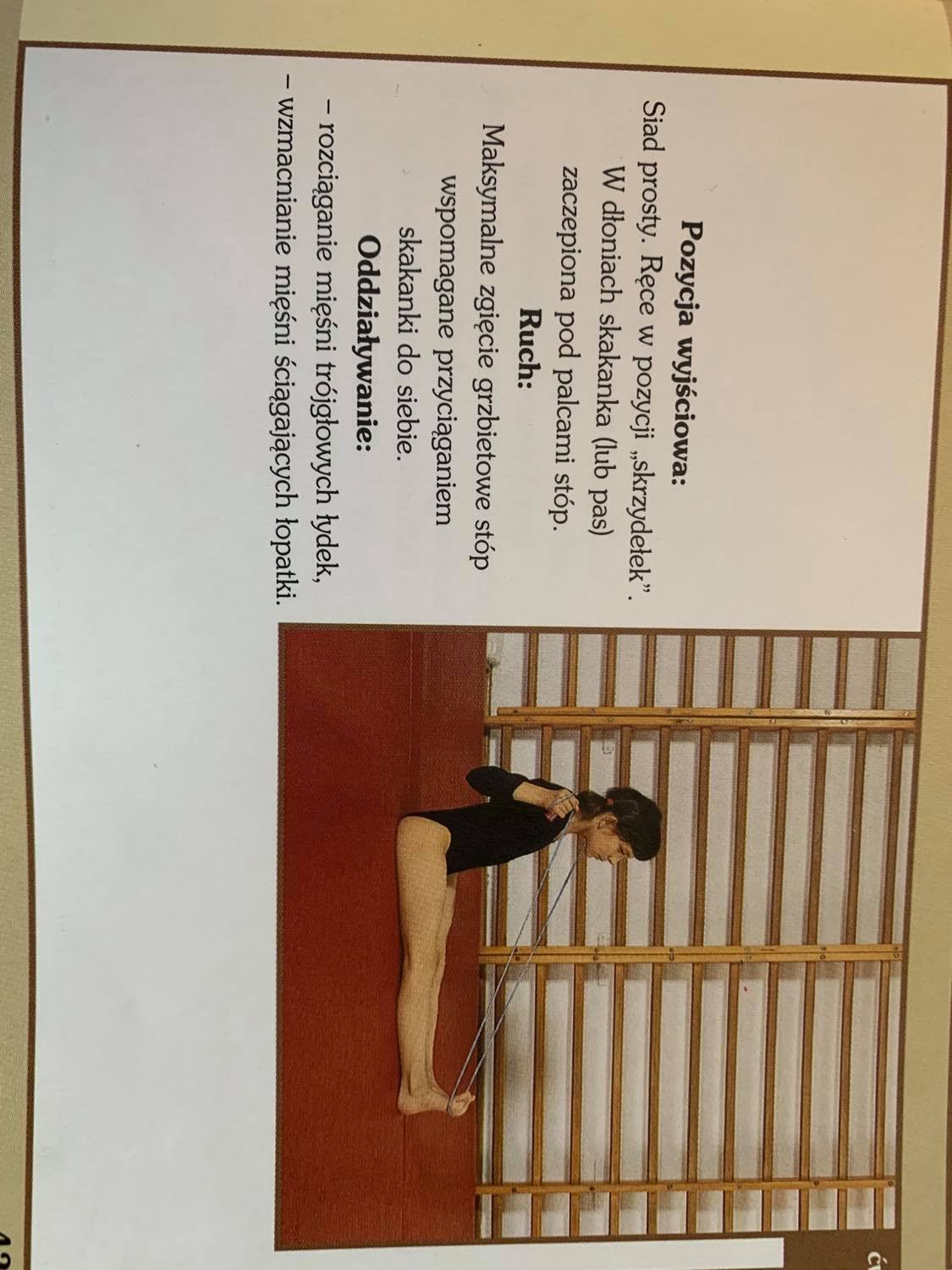 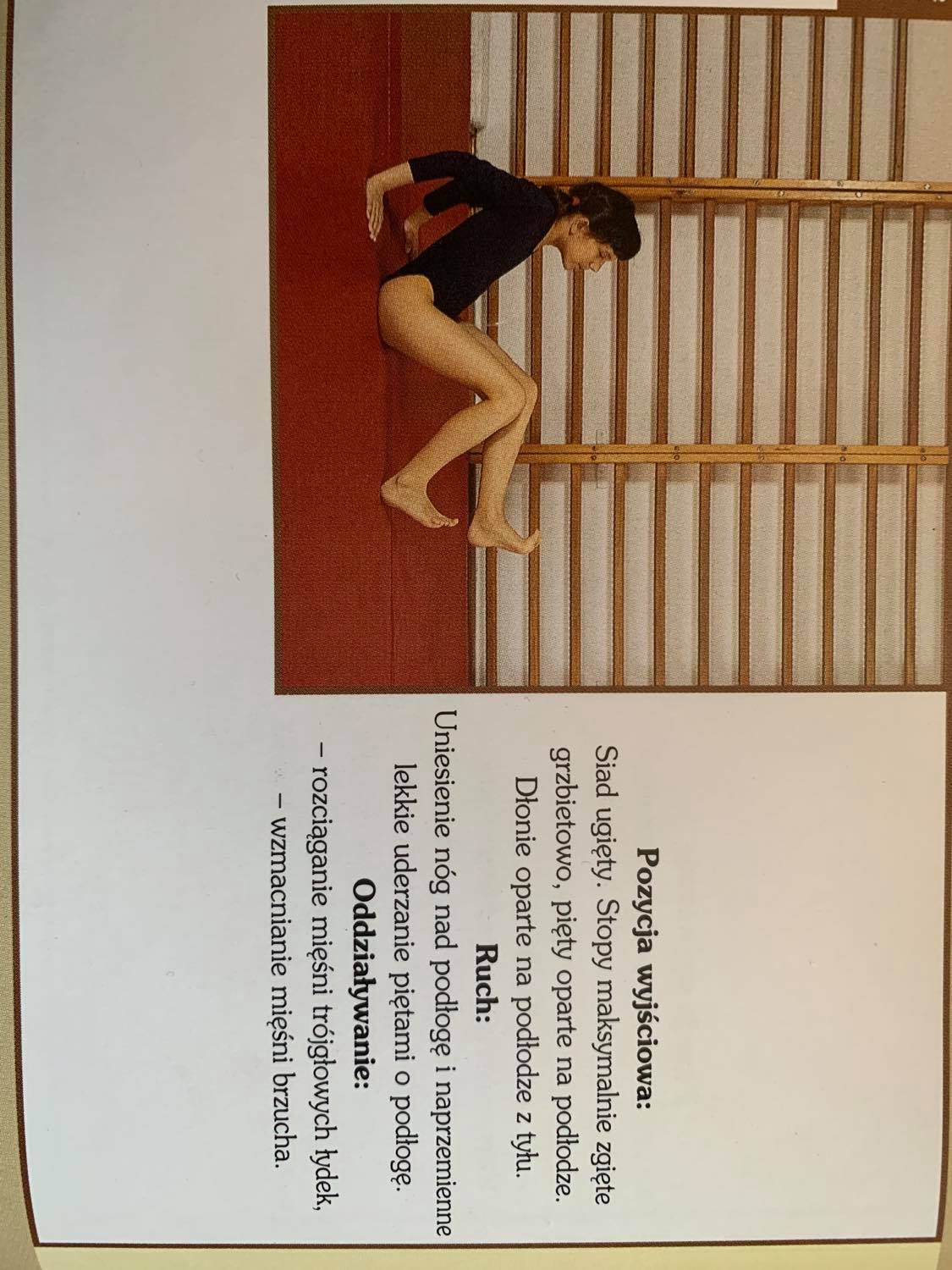 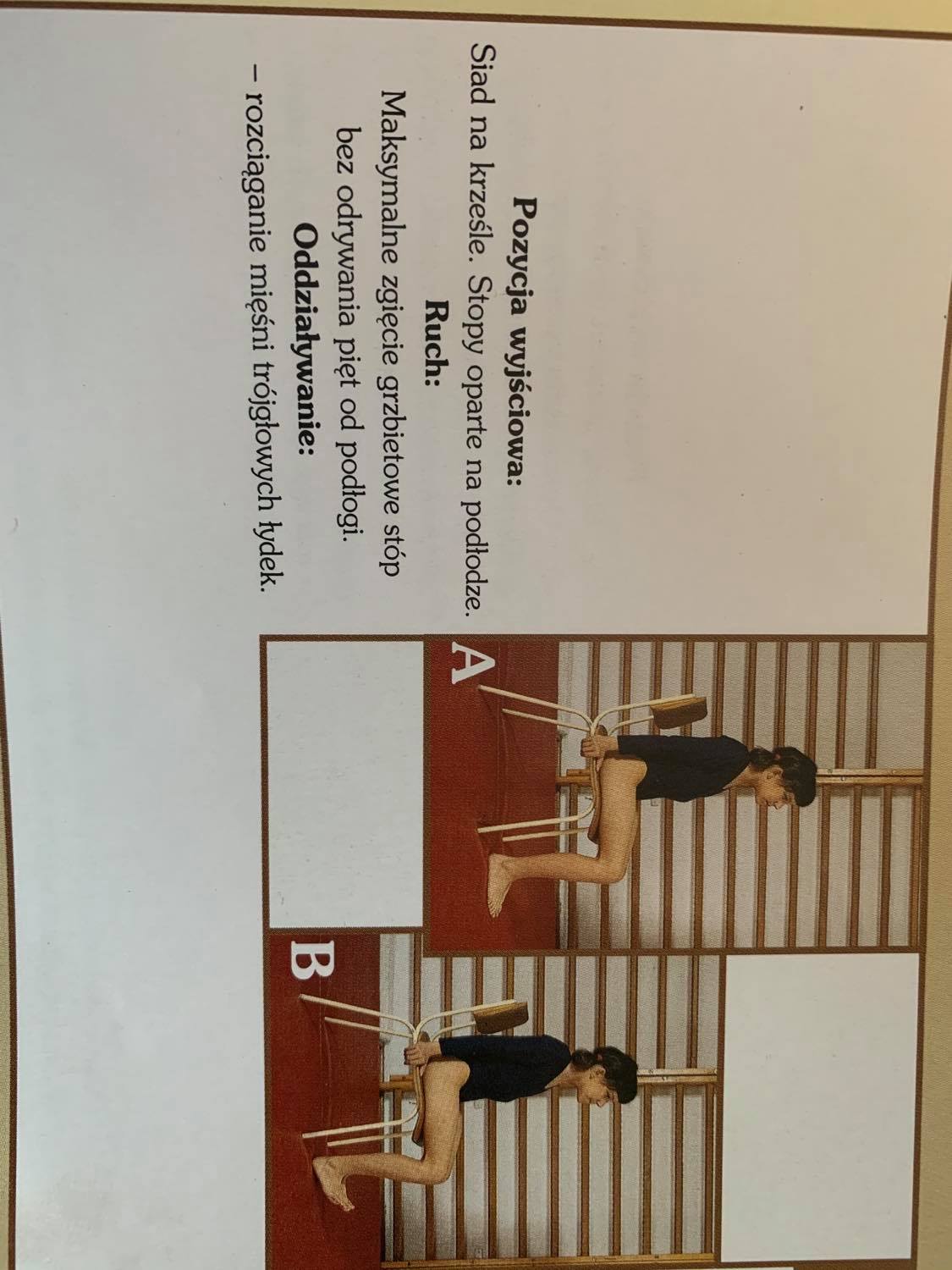 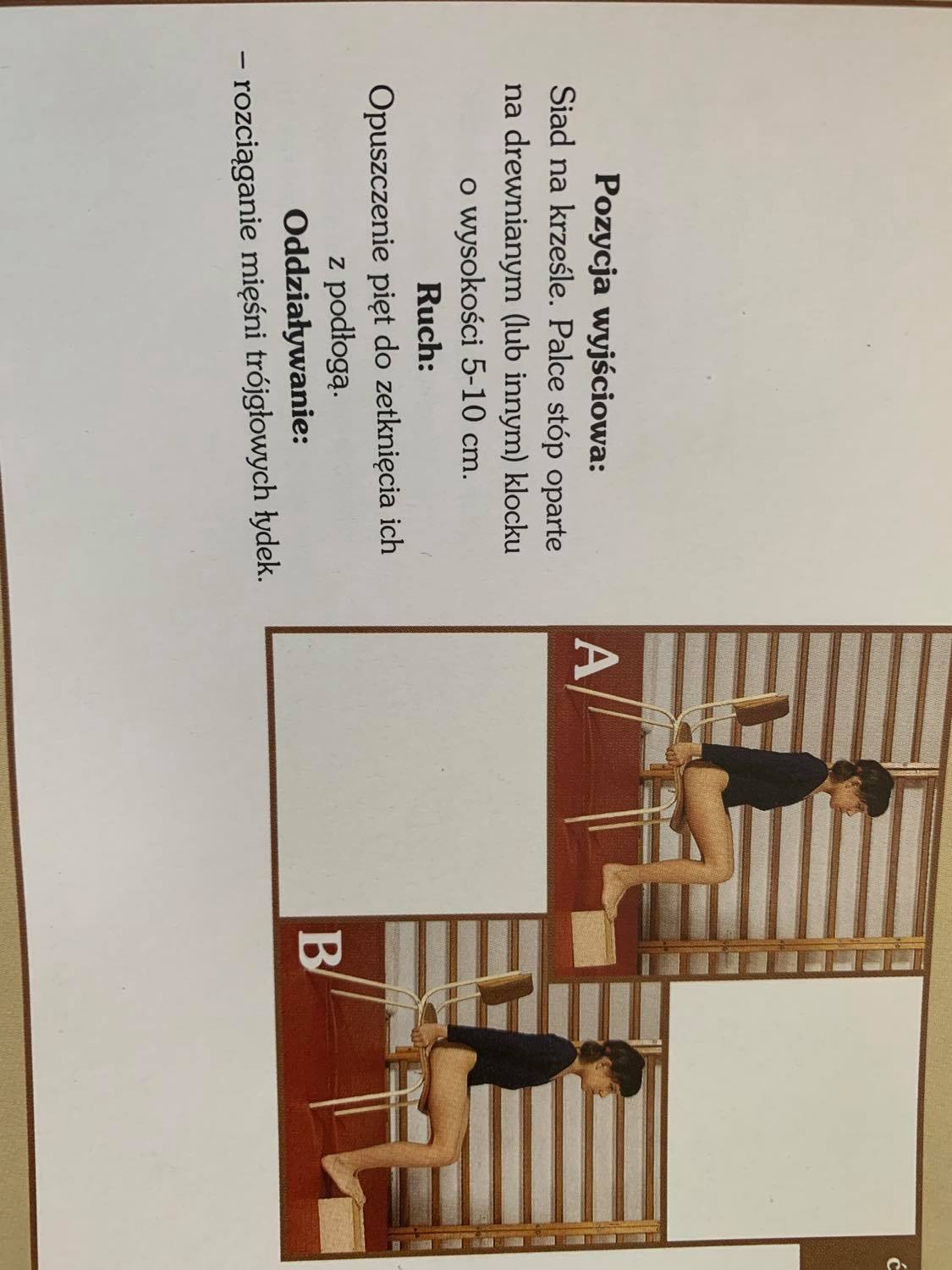 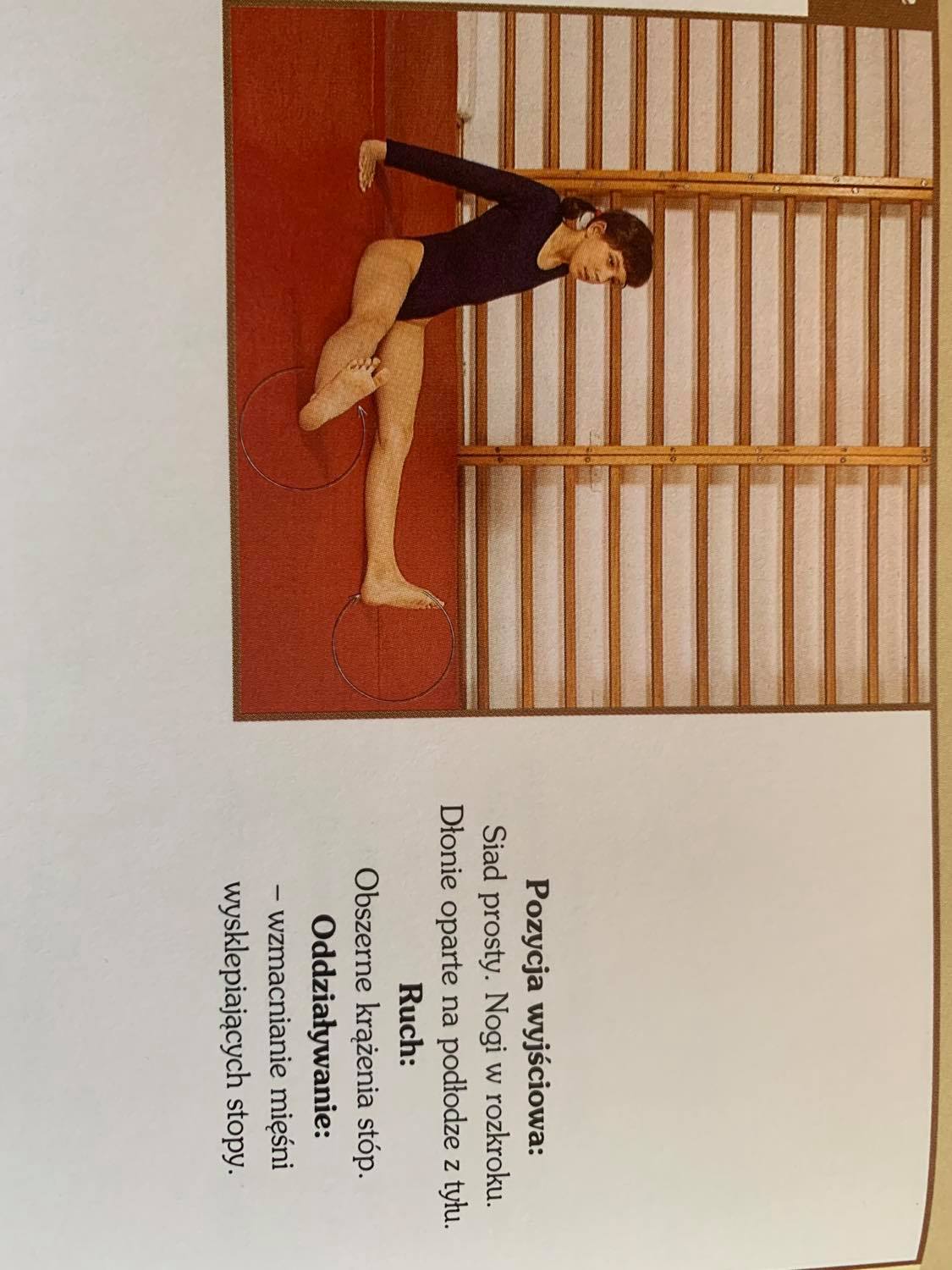 Ćwiczenia wzmacniające mięśnie wysklepiające stopy w odciążeniu.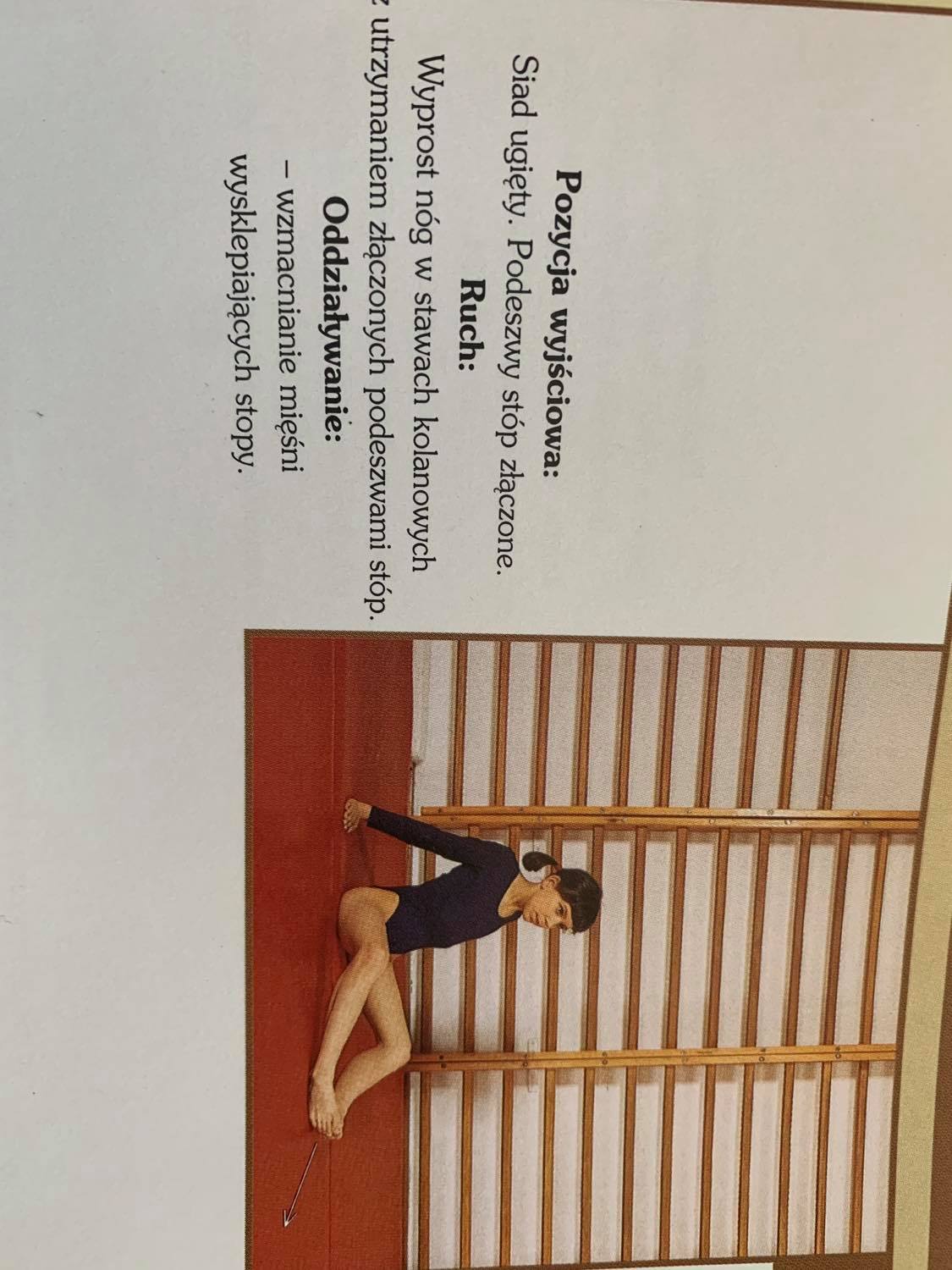 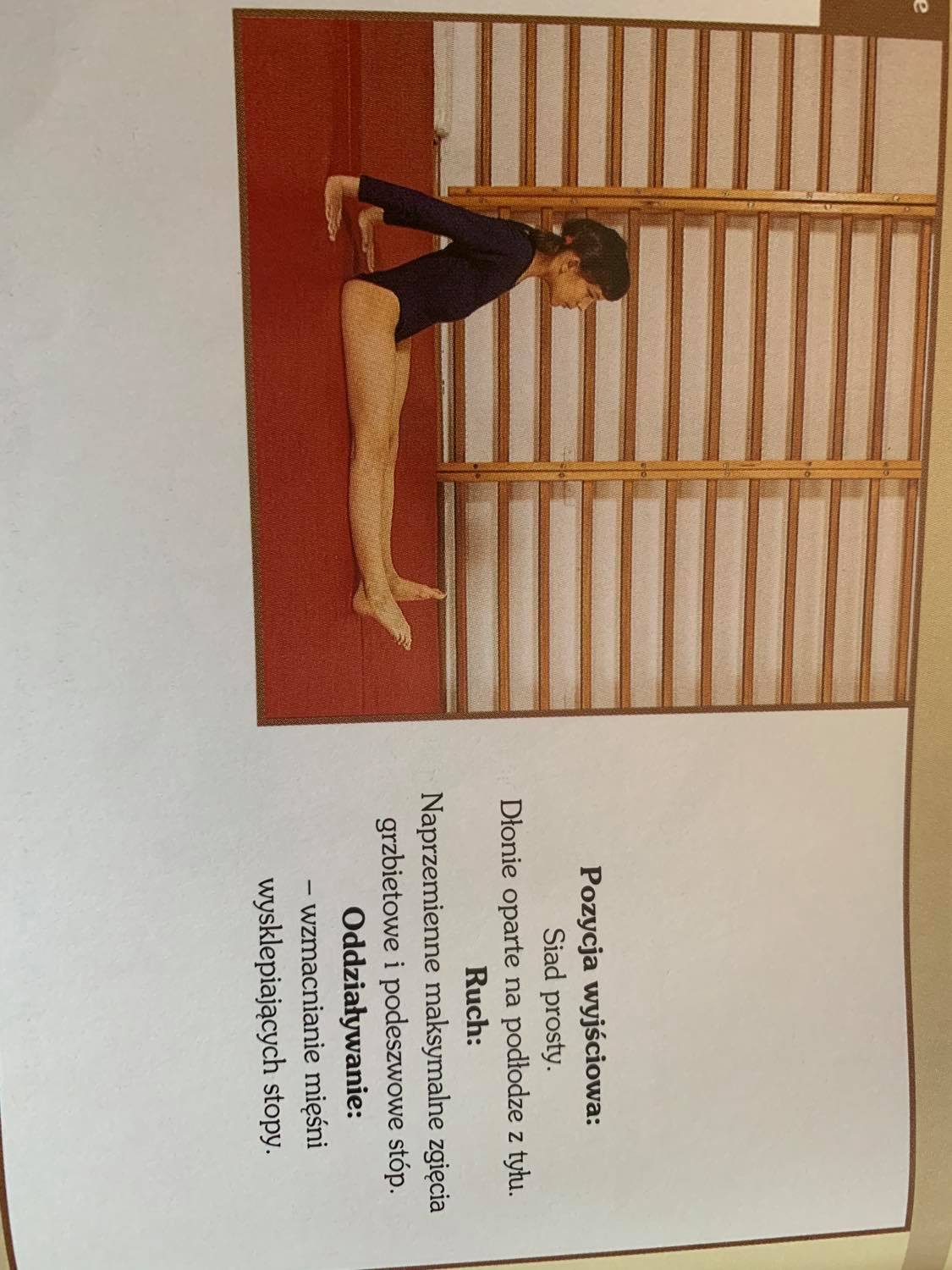 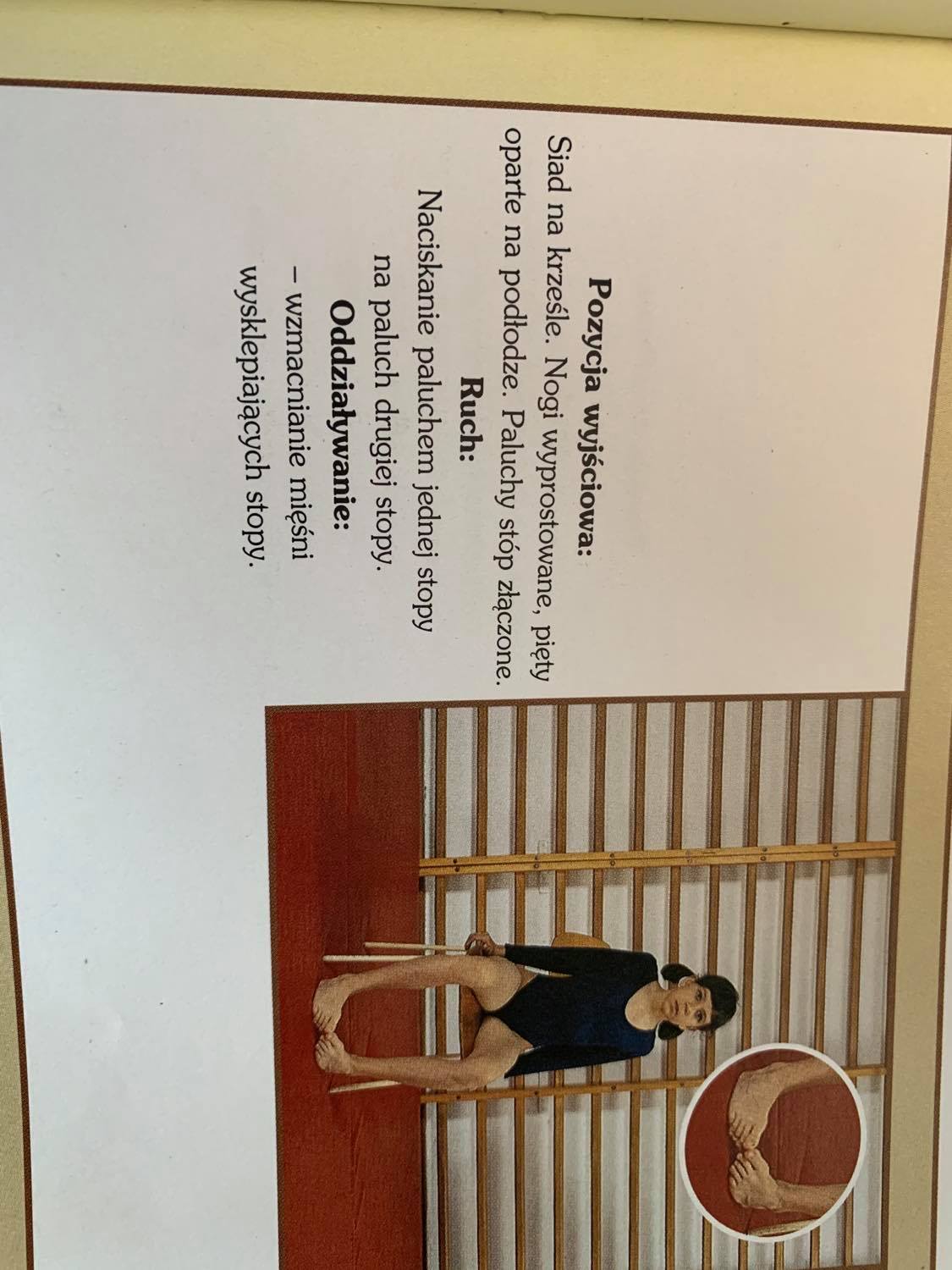 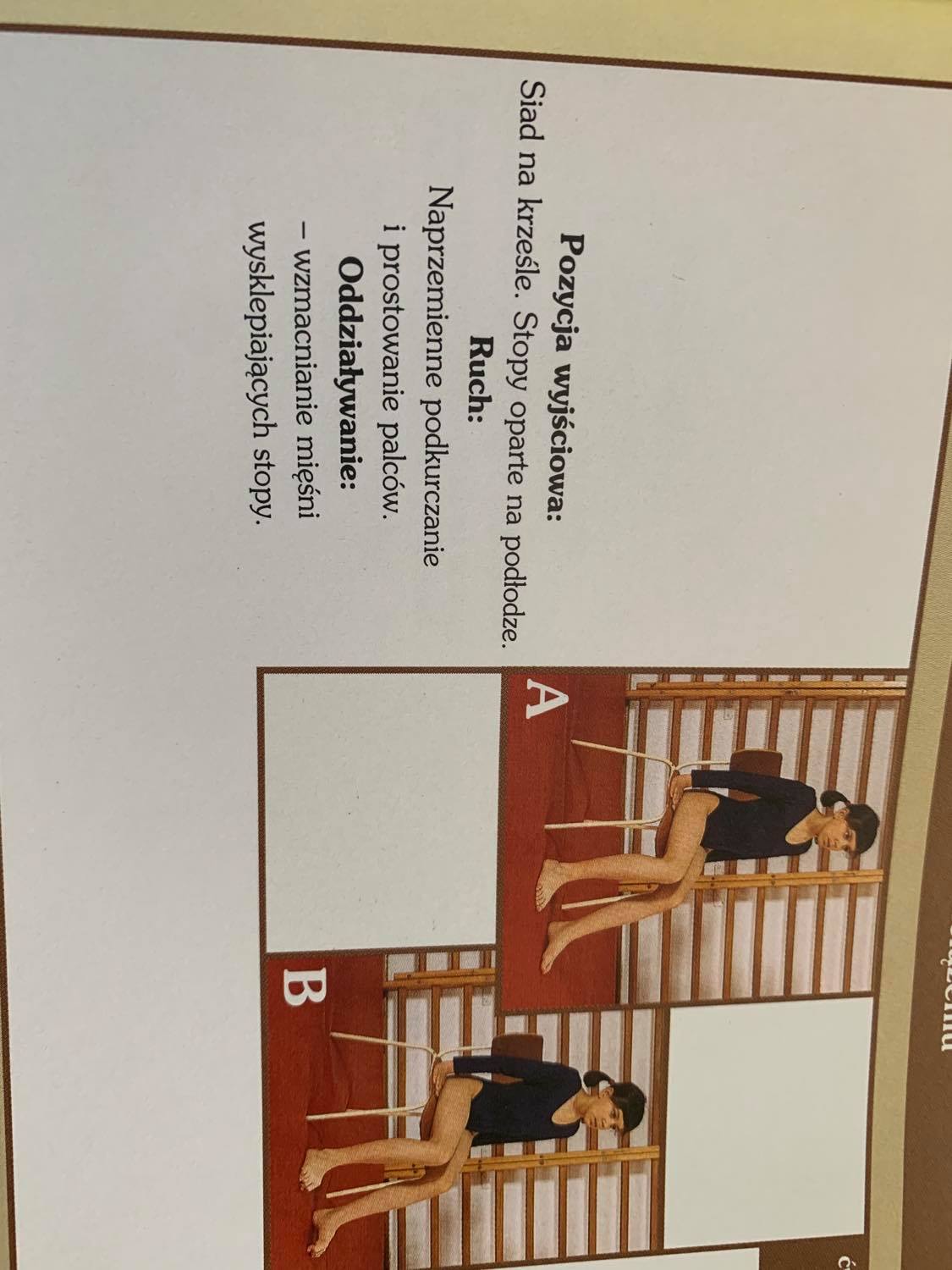 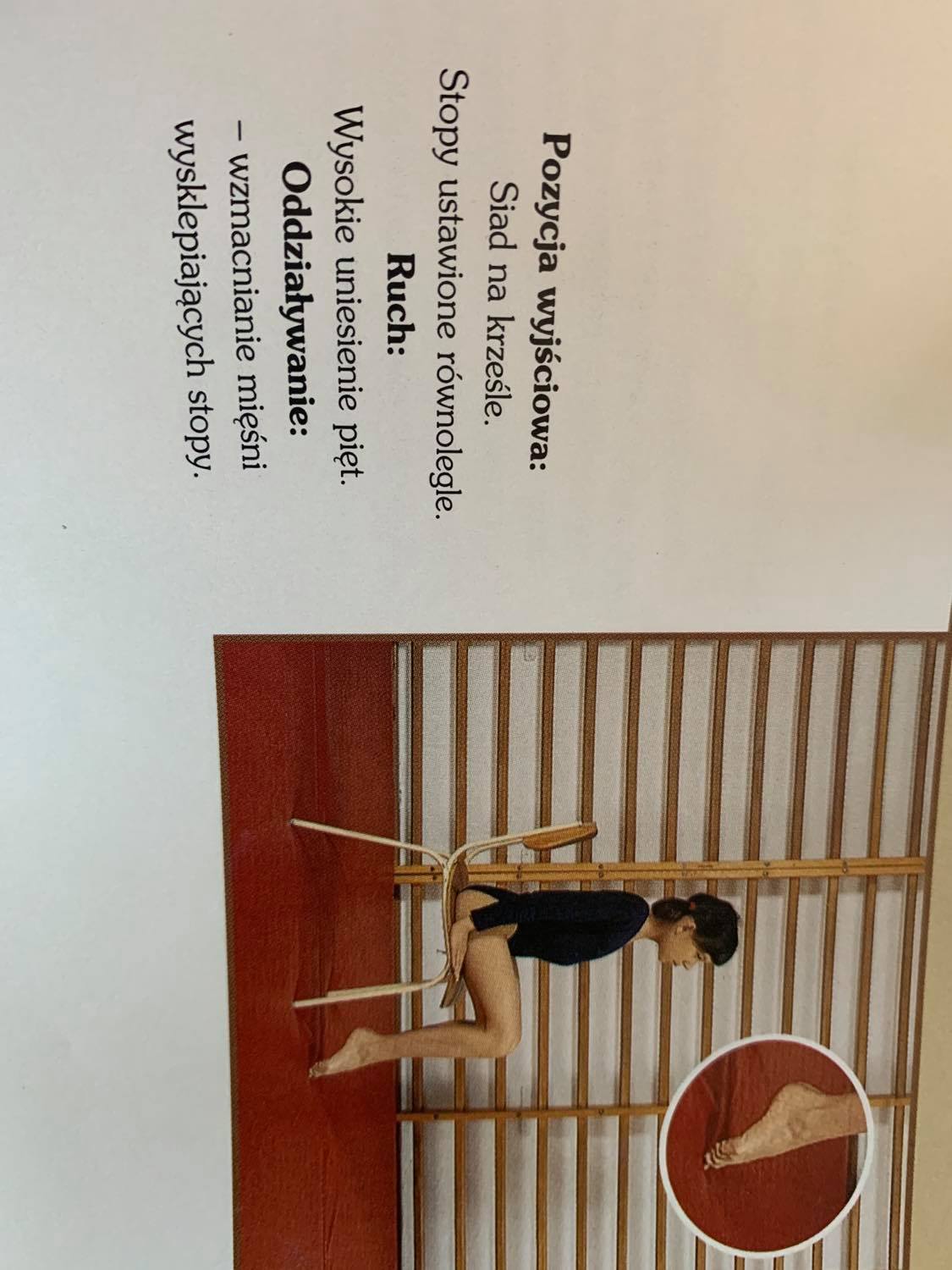 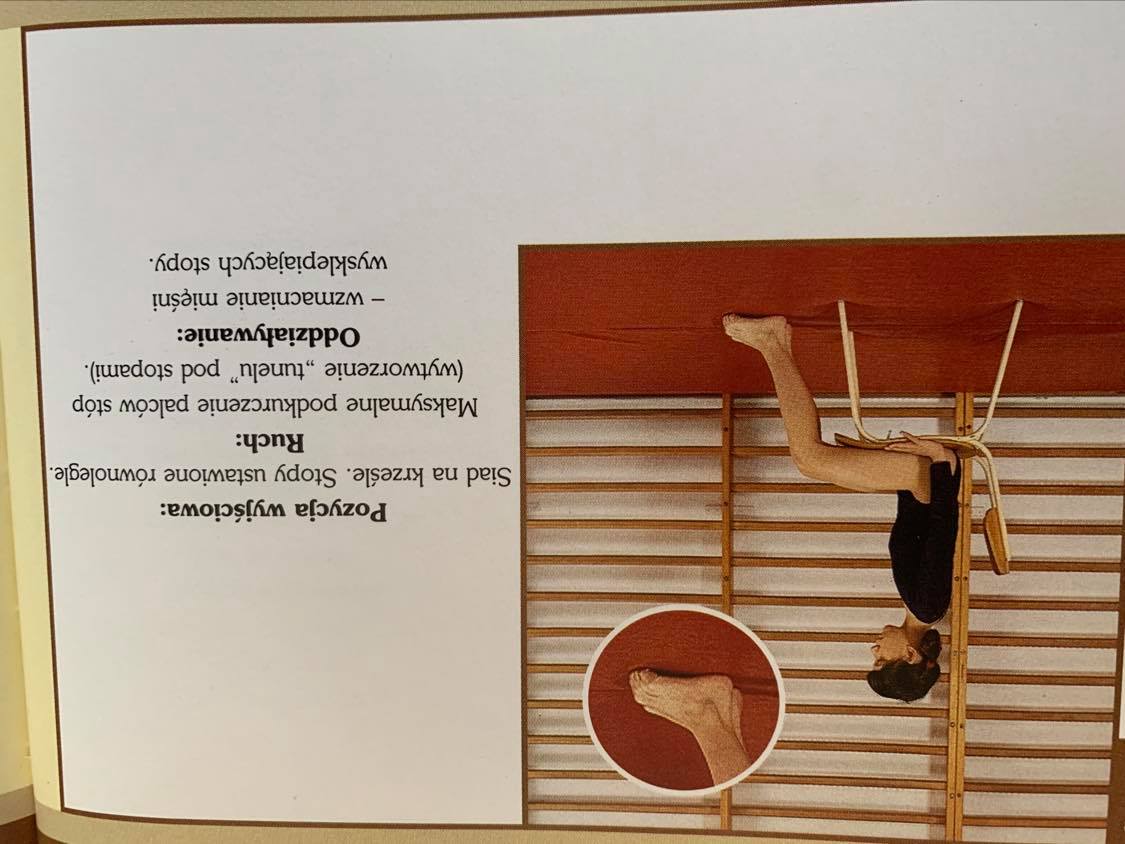 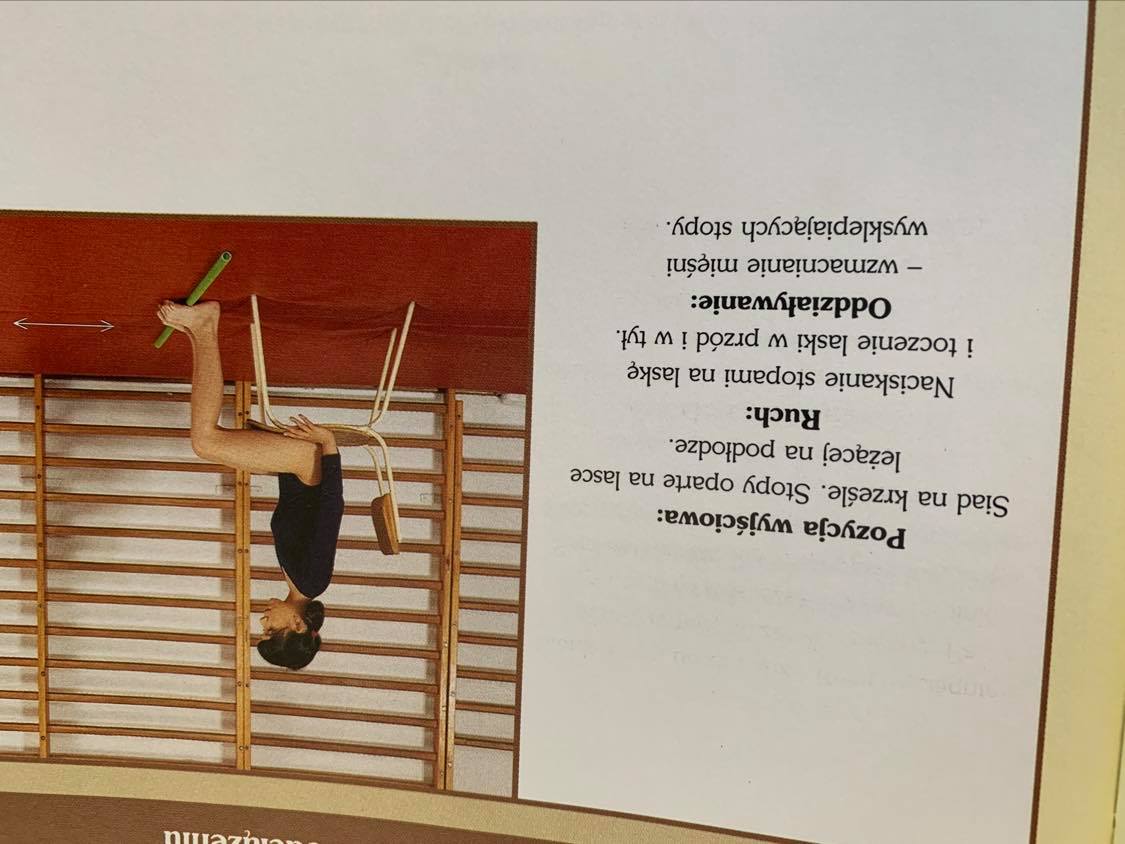 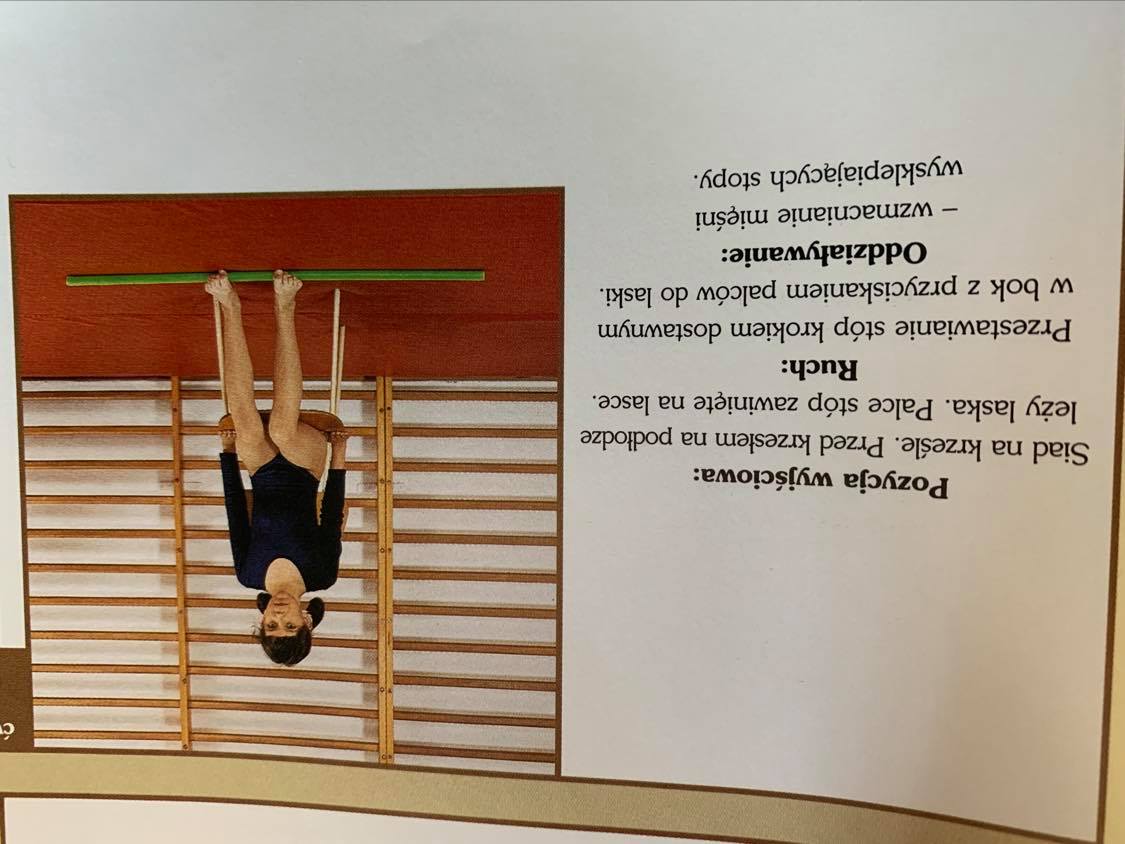 Ćwiczenia wzmacniające mięśnie wysklepiające stopy w obciążeniu.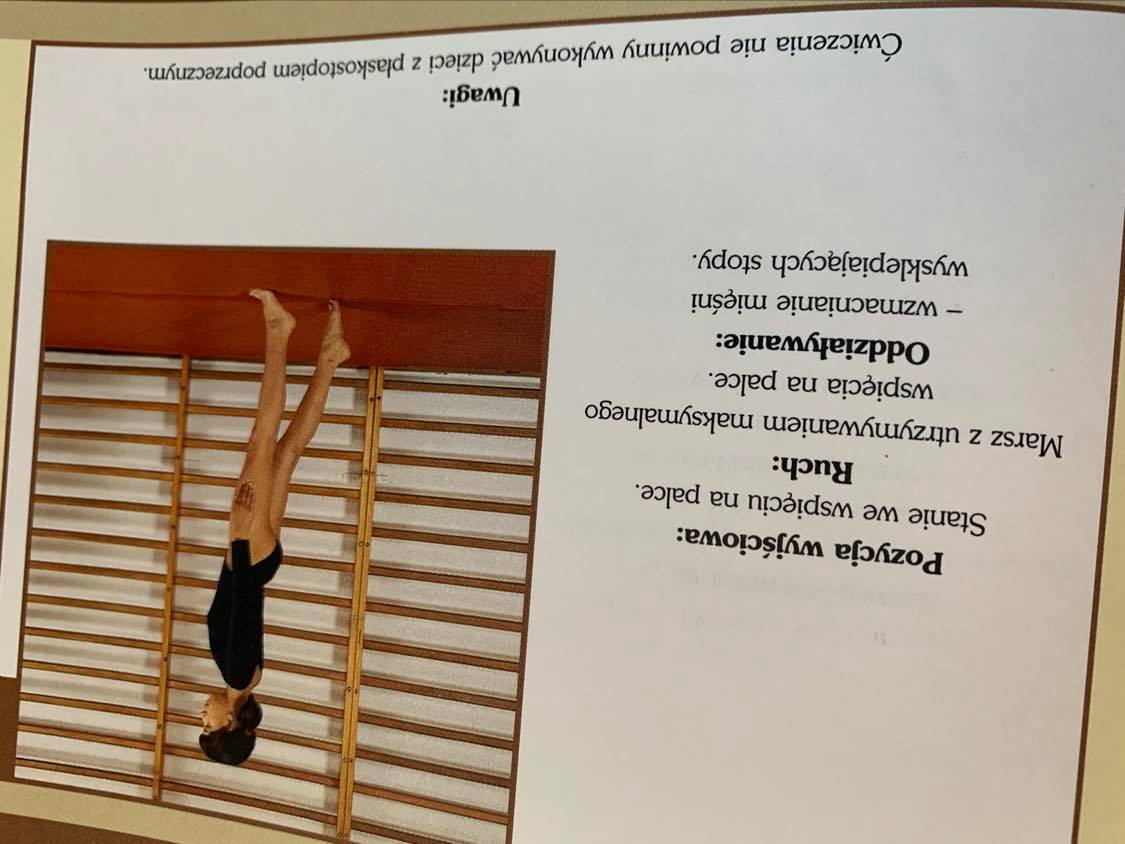 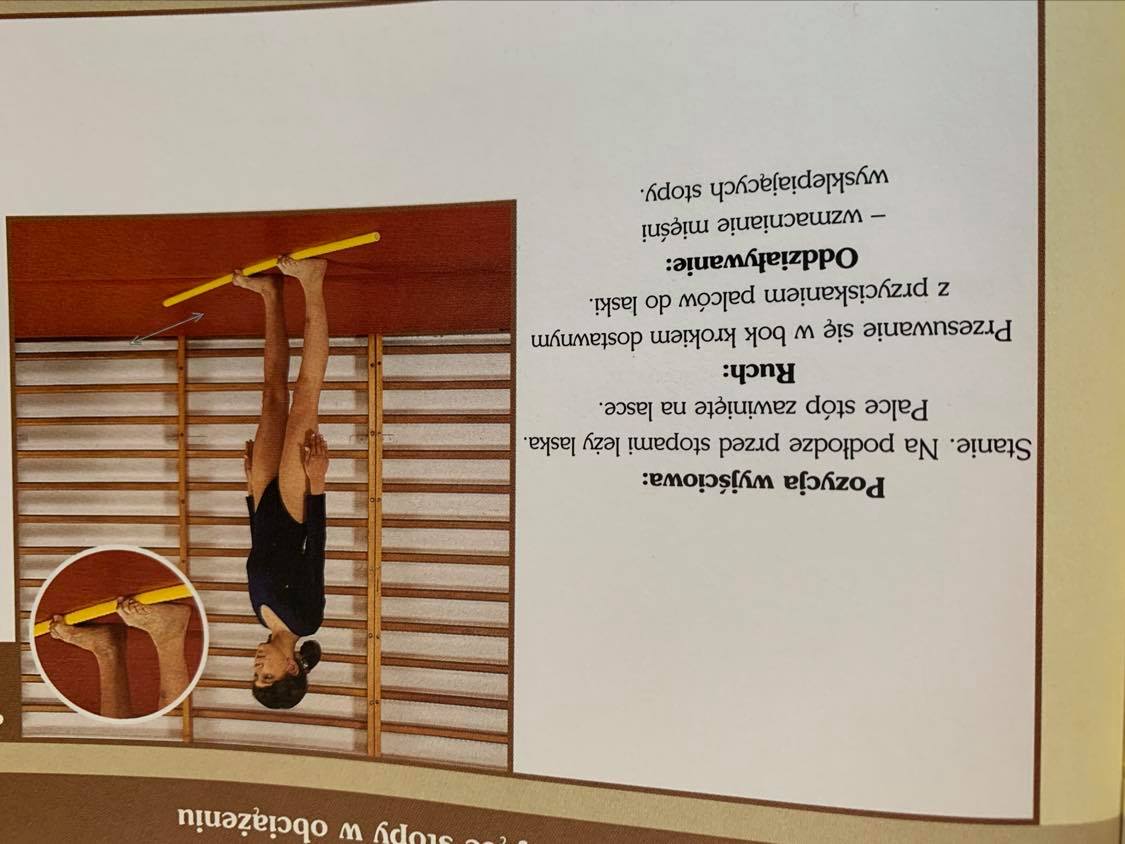 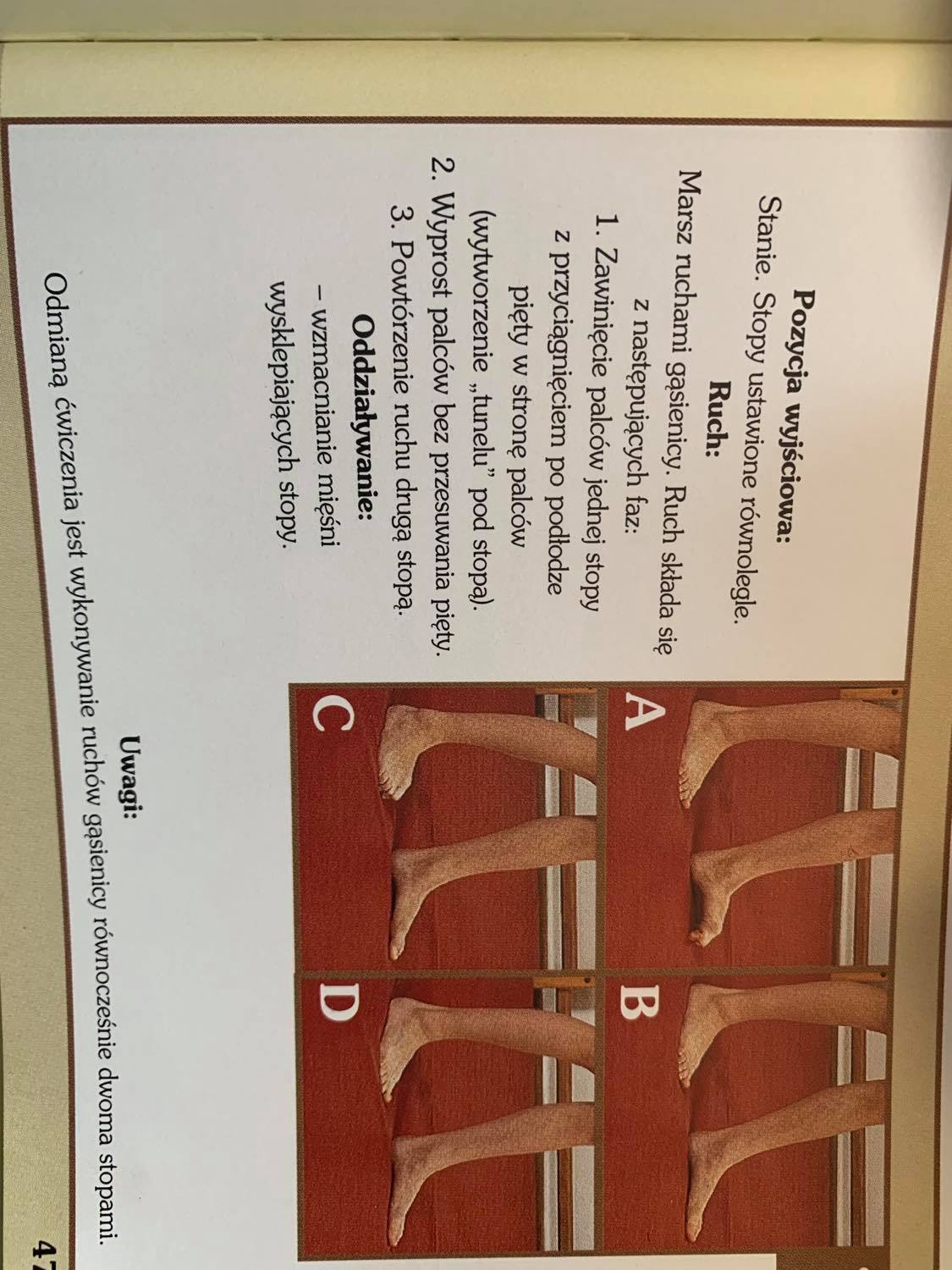 